1. Общие положения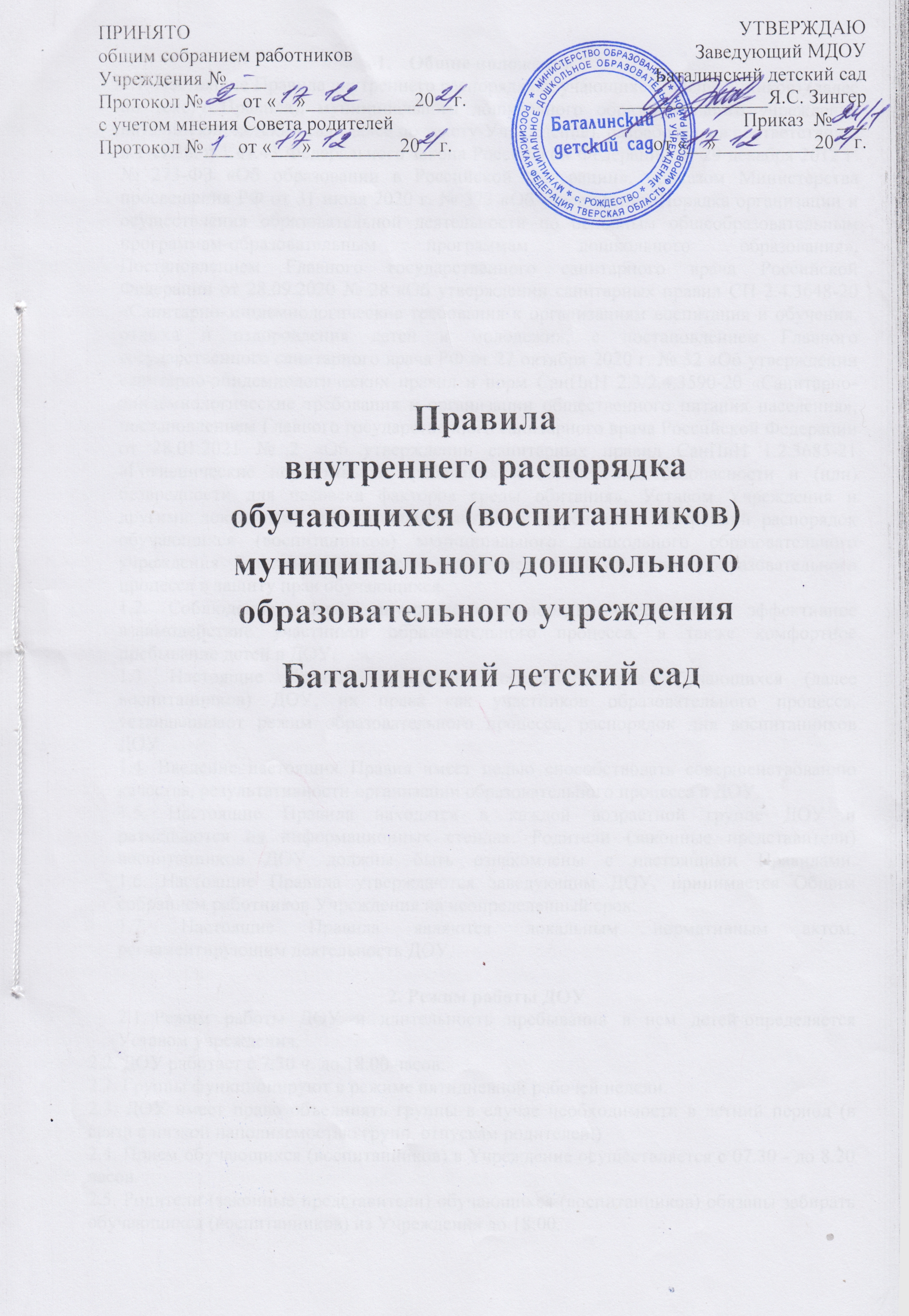 1.1. Настоящие Правила внутреннего распорядка обучающихся (воспитанников) (далее по тексту Правила), муниципального дошкольного образовательного учреждения Баталинский детский сад (далее по тексту-Учреждение), разработаны в соответствии с п.1 ст.38, п.1 ст.43 Федерального закона Российской Федерации от 29 декабря 2012 г. № 273-ФЗ «Об образовании в Российской Федерации», приказом Министерства просвещения РФ от 31 июля 2020 г. № 373 «Об утверждении Порядка организации и осуществления образовательной деятельности по основным общеобразовательным программам-образовательным программам дошкольного образования», Постановлением Главного государственного санитарного врача Российской Федерации от 28.09.2020 № 28 «Об утверждении санитарных правил СП 2.4.3648-20 «Санитарно-эпидемиологические требования к организациям воспитания и обучения, отдыха и оздоровления детей и молодежи», с постановлением Главного государственного санитарного врача РФ от 27 октября 2020 г. № 32 «Об утверждении санитарно-эпидемиологических правил и норм СанПиН 2.3/2.4.3590-20 «Санитарно-эпидемиологические требования к организации общественного питания населения», постановлением Главного государственного санитарного врача Российской Федерации от 28.01.2021 № 2 «Об утверждении санитарных правил СанПиН 1.2.3685-21 «Гигиенические нормативы и требования к обеспечению безопасности и (или) безвредности для человека факторов среды обитания», Уставом Учреждения и другими локальными нормативными актами и определяют внутренний распорядок обучающихся (воспитанников) муниципального дошкольного образовательного учреждения Баталинский детский сад (далее – ДОУ), режим образовательного процесса и защиту прав обучающихся.1.2. Соблюдение правил внутреннего распорядка обеспечивает эффективное взаимодействие участников образовательного процесса, а также комфортное пребывание детей в ДОУ.1.3. Настоящие Правила определяют основы статуса обучающихся (далее 
воспитанников) ДОУ, их права как участников образовательного процесса, 
устанавливают режим образовательного процесса, распорядок дня воспитанников 
ДОУ. 
1.4. Введение настоящих Правил имеет целью способствовать совершенствованию качества, результативности организации образовательного процесса в ДОУ.1.5. Настоящие Правила находятся в каждой возрастной группе ДОУ и 
размещаются на информационных стендах. Родители (законные представители) 
воспитанников ДОУ должны быть ознакомлены с настоящими Правилами. 
1.6. Настоящие Правила утверждаются заведующим ДОУ, принимается Общим собранием работников Учреждения на неопределенный срок.1.7. Настоящие Правила являются локальным нормативным актом, 
регламентирующим деятельность ДОУ.
2. Режим работы ДОУ2.1. Режим  работы  ДОУ  и  длительность  пребывания  в  нем  детей определяется Уставом учреждения. 2.2. ДОУ работает с 7.30 ч. до 18.00 часов. 2.2. Группы функционируют в режиме пятидневной рабочей недели. 2.3. ДОУ имеет право объединять группы в случае необходимости в летний период (в связи с низкой наполняемостью групп, отпускам родителей.) 2.4. Прием обучающихся (воспитанников) в Учреждение осуществляется с 07.30 - до 8.20 часов. 2.5. Родители (законные представители) обучающихся (воспитанников) обязаны забирать обучающихся (воспитанников) из Учреждения до 18:00. 2.7. В каждой возрастной группе определен режим дня. Данная информация размещена  на  информационных  стендах  в  приемных  групп.  При  первом посещении  группы  необходимо  ознакомиться  с  данной  информаций  и придерживаться распорядка дня организации детской жизни в Учреждении, что обеспечит охрану и укрепление физического и психологического здоровья детей, качество предоставление образовательных услуг. 2.8.  В  случае  невозможности  прихода  ребенка  в  Учреждение,  родителям (законным представителям) необходимо сообщить об этом воспитателю группы, с указанием причины непосещения и периода отсутствия. 2.9. Накануне прихода ребенка в Учреждение после отсутствия, необходимо предупредить воспитателя о выходе ребенка в Учреждение накануне или до 08.00 текущего дня. 2.10. Педагоги проводят беседы и консультации для родителей (законных представителей)  об  обучающихся  (воспитанниках),  утром  до  08.00  и  вечером после  17.00.  В  другое  время  педагог  находится  с  детьми,  и  отвлекать  его  не рекомендуется.2.11. Ко всем работникам Учреждения необходимо обращаться на «Вы», по 
имени и отчеству, независимо от возраста, спокойным тоном, уважительно. 
Спорные и конфликтные ситуации нужно разрешать только в отсутствии детей. 
2.12. Родители (законные представители) обязаны забрать ребенка из 
детского сада до 18.00 часов. В случае неожиданной задержки, родитель 
(законный представитель) должен незамедлительно связаться с воспитателем 
группы и договориться о способах решения данной ситуации. Если родители 
(законные представители) не предупредили воспитателя и не забрали ребенка из 
Учреждения до 18.00 часов, воспитатель имеет право передать ребёнка в 
дежурный отдел полиции, о чем информирует администрацию Учреждения. 
2.13. При неблагоприятных погодных условиях (осадки) в целях соблюдения 
санитарно-гигиенических норм родителям (законным представителям) и обучающимся (воспитанникам) рекомендовано использовать сменную обувь или бахилы самостоятельно приобретенные или изготовленные) для передвижения по Учреждению.3. Здоровье ребенка3.1. Во время утреннего приема не принимаются дети с явными признаками 
заболевания: сыпь, сильный кашель, насморк, температура. 3.2. Если в течение дня у ребенка появляются первые признаки заболевания (повышение температуры, сыпь, рвота, диарея), родители (законные представители) будут об этом извещены и должны как можно быстрее забрать ребенка из медицинского изолятора ДОУ. 
3.3. О возможном отсутствии ребенка необходимо предупреждать воспитателя группы. После перенесенного заболевания, а также отсутствия более 5 дней детей принимают в ДОУ только при наличии справки о выздоровлении. 3.4. Администрация ДОУ оставляет за собой право принимать решение о переводе ребенка в изолятор ДОУ в связи с появлением внешних признаков заболевания. Состояние здоровья ребенка определяет по внешним признакам воспитатель и медицинская сестра.3.5. Если у ребенка есть аллергия или другие особенности здоровья и 
развития, то родитель (законный представитель) должен поставить в известность 
воспитателя, предъявить в данном случае справку или иное медицинское 
заключение. 
3.6. В ДОУ запрещено давать детям какие-либо лекарства родителем 
(законным представителем), воспитателями групп или самостоятельно принимать ребенку лекарственные средства.3.7. Своевременный приход в детский сад - необходимое условие качественной и правильной организации воспитательно-образовательного процесса.3.8. Ежедневный утренний прием детей проводится воспитателями и (или) 
медицинским работником, которые должны опрашивать родителей о состоянии 
здоровья детей, а также проводить бесконтактную термометрию. Заболевшие дети, а также дети с подозрением на наличие инфекционного заболевания к посещению не допускаются. Родители (законные представители) ежедневно во время прихода расписываются в журнале «Утреннего фильтра», о том, что привели ребенка в Учреждение здоровым. Родители (законные представители) должны лично передавать обучающихся (воспитанников) воспитателю группы, категорически запрещается отправлять ребенка в группу, самостоятельно, оставлять ребенка на территории Учреждения. В случае если по уважительным причинам родители (законные представители) не могут привести ребенка в Учреждение в установленное время, до 08.00 они обязаны сообщить об этом воспитателю, работающему на группе (после прихода в Учреждение, родителям (законным представителям) необходимо раздеть ребенка и завести в группу, не отвлекая воспитателя и детей).3.9. Родители (законные представители) обязаны приводить ребенка в ДОУ здоровым и информировать воспитателей о каких-либо изменениях, произошедших в состоянии здоровья ребенка дома.3.10. О невозможности прихода ребенка по болезни или другой уважительной причине необходимо обязательно сообщить в ДОУ.3.11. Согласно пункту 2.9.4. СП 2.4.3648-20, справка от врача о том, что ребёнок здоров и может посещать образовательную организацию, нужна в единственном случае — если он болел. После перенесенного заболевания дети допускаются к посещению при наличии медицинского заключения (медицинской справки). 4. Режим образовательного процесса4.1. Основу режима составляет установленный распорядок сна и бодрствования, приемов пищи, гигиенических и оздоровительных процедур, непрерывной образовательной деятельности, прогулок и самостоятельной деятельности воспитанников.4.2. Организация воспитательно-образовательного процесса в ДОУ соответствует приказа Министерства просвещения РФ от 31 июля 2020 г. № 373 «Об утверждении Порядка организации и осуществления образовательной деятельности по основным общеобразовательным программам – образовательным программам дошкольного образования», требованиям СП 2.4.3648-20 «Санитарно-эпидемиологические требования к организациям воспитания и обучения, отдыха и оздоровления детей и молодежи», СаПиН от 28.01.2021 № 2 «Об утверждении санитарных правил СанПиН 1.2.3685-21 «Гигиенические нормативы и требования к обеспечению безопасности и (или) безвредности для человека факторов среды обитания», образовательной программой дошкольного образования МДОУ Баталинский детский сад. 4.3. При возникновении вопросов по организации воспитательно-образовательного процесса, пребыванию ребенка в ДОУ родителям (законным представителям) следует обсудить это с воспитателями группы и (или) с руководством ДОУ (заведующим, заместителем заведующего).4.5. Образовательный процесс в каждой возрастной группе осуществляются в соответствии с образовательной программой дошкольного образования Учреждения, разработанной и утверждённой Учреждением самостоятельно, в соответствии Приказом Министерства образования и науки Российской Федерации «Об утверждении федерального государственного стандарта дошкольного образования» от 17 октября 2013г. №o 1155, которая определяет содержание образовательной деятельности и предполагает комплексность подхода, обеспечивая развитие детей во всех взаимодополняющих образовательных областях.4.6. Расписание занятий для каждой возрастной группы утверждается в 
начале каждого учебного года и размещается на информационных стендах в 
приемных групп.4.7. В занятия могут вноситься изменения с учетом педагогической целесообразности и рациональности режима дня, погодных и временных условий.
5. Пребывание обучающихся (воспитанников) на открытом воздухе5.1. Прогулки осуществляются на групповых прогулочных участках, закрепленных за каждой возрастной группой.5.2. В Учреждении обучающиеся (воспитанники) гуляют 2 раза в день (в первой и второй половине дня). Продолжительность ежедневных прогулок для детей до 7 лет составляет не менее 3 часов в день.5.3. При температуре воздуха ниже минус 15 С° и скорости ветра более 7м/с продолжительность прогулки для детей до 7 лет сокращается, в иных случаях родители (законные представители) не имеют права требовать от воспитателей и администрации Учреждения отмены данного режимного момента. 5.4. В летнее время утренний прием детей осуществляется на улице, исключение составляют дни с неблагоприятными погодными условиями (осадки). 5.5. В летний период времени с 01 июня по 31 августа, при благоприятных погодный условиях, образовательная деятельность детей может переноситься на свежий воздух, данный период считается оздоровительным.6. Порядок приема пищи6.1. В распорядке дня обучающихся (воспитанников) строго регламентирован прием пищи, родители (законные представители) должны помнить время кормления детей и не лишать обучающегося (воспитанника) возможности принятия пищи, не забирать его во время кормления, приводить к указанному времени.6.2. При нахождении детей в дошкольной организации более 4 часов обеспечивается возможность организации горячего питания. Процесс приготовления блюд происходит на пищеблоке ДОУ. Питание детей может осуществляться с привлечением сторонних организаций, юридических лиц или индивидуальных предпринимателей, осуществляющих деятельность по производству готовых блюд, кулинарных изделий и деятельность по их реализации.6.3. В ДОУ питание детей осуществляется посредством реализации основного меню, включающего горячее питание, дополнительного питания, а также индивидуальных меню для детей, нуждающихся в лечебном и диетическом питании с учетом требований, в соответствии СанПиН 2.3/2.4.3590-20 "Санитарно-эпидемиологические требования к организации общественного питания населения".6.4. По просьбе родителей (законных представителей), при веских на то 
обстоятельствах, пища может быть оставлена ребенку, но не более чем на 15 
минут. При этом родители (законные представители) должны предупредить 
работников группы заблаговременно.6.5. Запрещается приносить в Учреждение любые продукты питания, угощения, воду и другие напитки.7. Организация дневного сна в Учреждении7.1. Дневной сон детей в Учреждении организуется в спальных комнатах.7.2. Продолжительность дневного сна для детей от 1 до 3 лет составляет не менее 3 часов, для детей 4-7 лет не менее 2,5 часов.7.4. После дневного сна во всех группах проводится бодрящая гимнастика и закаливающие мероприятия.7.5. Родителям не рекомендуется забирать ребенка домой во время сна.7.6. Во время сна детей присутствие воспитателя (его помощника) в спальне обязательно.8. Обеспечение безопасности8.1.Родителям (законным представителям) рекомендовано сообщать воспитателям группы о смене номеров телефонов, адреса места жительства ребенка.8.2. Для обеспечения безопасности своего ребенка родитель (законный представитель) передает ребенка только лично в руки, воспитателя, обязательно расписывается в журнале о приеме ребенка в детский сад.8.3. Забирая ребенка, родитель (законный представитель) должен обязательно подойти к воспитателю, который на смене. Категорически запрещен приход ребенка дошкольного возраста в ДОУ и его уход без сопровождения родителей (законных представителей).8.4. Запрещается забирать обучающего (воспитанника) из Учреждения, не поставив в известность воспитателя группы, а также поручать это несовершеннолетним детям, подросткам, лицам в нетрезвом состоянии. Во избежание недоразумений при уходе ребенка домой родителям (законным представителям) рекомендуется сразу покинуть территорию учреждения.8.5. Если родители (законные представители) не могут лично забрать ребенка из Учреждения, то требуется заранее оповестить об этом воспитателя, и сообщить, кто будет забирать ребенка из числа тех лиц, которые указаны в личном заявлении.8.6. Воспитателям категорически запрещается отдавать ребенка лицам в 
нетрезвом состоянии, несовершеннолетним братьям и сестрам, отпускать одних 
детей по просьбе родителей, отдавать незнакомым лицам.8.7. Посторонним лицам запрещено находиться в помещении детского сада 
и на территории без разрешения администрации. 8.8. Запрещается въезд на территорию ДОУ на своем личном автомобиле.8.9. Не давать ребенку в ДОУ жевательную резинку, конфеты, чипсы, сухарики. 
8.10. Следить за тем, чтобы у ребенка в карманах не было мелких (монеты, 
бисер и др.), острых, колющих и режущих предметов.8.11. В помещении и на территории ДОУ запрещено курение.
9. Права воспитанников ДОУ9.1. В ДОУ реализуется право воспитанников на образование, гарантированное государством. Дошкольное образование направлено на формирование общей культуры, развитие физических, интеллектуальных, нравственных, эстетических и личностных качеств, формирование предпосылок учебной деятельности, сохранение и укрепление здоровья детей дошкольного возраста.9.2. Образовательная программа дошкольного образования направлена на 
разностороннее развитие детей дошкольного возраста с учетом их возрастных и индивидуальных особенностей, в том числе достижение детьми дошкольного возраста уровня развития, необходимого и достаточного для успешного освоения ими образовательных программ начального общего образования, на основе индивидуального подхода к детям дошкольного возраста и специфичных для детей дошкольного возраста видов деятельности. Освоение образовательной программы дошкольного образования не сопровождается проведением промежуточных аттестаций и итоговой аттестации воспитанников.9.3. Воспитанники ДОУ имеют право на развитие своих творческих 
способностей и интересов, участие в конкурсах, выставках, смотрах, 
физкультурных мероприятиях и других массовых мероприятиях.9.4. В целях материальной поддержки воспитания и обучения детей, посещающих ДОУ, родителям (законным представителям) выплачивается компенсация в размере, устанавливаемом нормативными правовыми актами субъектов Российской Федерации, но не менее двадцати процентов среднего размера родительской платы за присмотр и уход за детьми в государственных и муниципальных образовательных организациях, находящихся на территории соответствующего субъекта Российской Федерации, на первого ребенка не менее 20%, не менее 50% размера такой платы на второго ребенка, не менее 70% размера такой платы на третьего ребенка и последующих детей. Средний размер родительской платы за присмотр и уход за детьми в государственных и муниципальных образовательных организациях устанавливается органами государственной власти субъекта Российской Федерации. Право на получение компенсации имеет один из родителей (законных представителей), внесших родительскую плату за присмотр и уход за детьми. 9.5. В случае прекращения деятельности ДОУ, аннулирования соответствующей лицензии, учредитель обеспечивает перевод воспитанников с согласия их родителей (законных представителей) в другие организации, осуществляющие образовательную деятельность по образовательным программам соответствующих уровня и направленности. Порядок и условия осуществления такого перевода устанавливаются федеральным органом исполнительной власти, осуществляющим функции по выработке государственной политики и нормативно-правовому регулированию в сфере образования.9.6. Воспитанники ДОУ имеют право на уважение человеческого достоинства, защиту от всех форм физического и психического насилия, оскорбления личности, охрану жизни и здоровья: - оказание первичной медико-санитарной помощи в порядке, установленном законодательством в сфере охраны здоровья;- организацию питания;- определение оптимальной образовательной нагрузки режима непосредственно образовательной деятельности;- пропаганду и обучение навыкам здорового образа жизни, требованиям охраны труда;- организацию и создание условий для профилактики заболеваний и оздоровления воспитанников, для занятия ими физической культурой и спортом;- обеспечение безопасности воспитанников во время пребывания в ДОУ;- профилактику несчастных случаев с воспитанниками во время пребывания в ДОУ; 
- проведение санитарно-противоэпидемических и профилактических мероприятий. 
9.7. Организацию оказания первичной медико-санитарной помощи воспитанникам ДОУ осуществляет старшая медицинская сестра.9.8. ДОУ, при реализации ООП создает условия для охраны здоровья 
воспитанников, в том числе обеспечивает:- текущий контроль за состоянием здоровья воспитанников;-проведение санитарно-гигиенических, профилактических и оздоровительных мероприятий, обучение и воспитание в сфере охраны здоровья воспитанников ДОУ;- соблюдение государственных санитарно-эпидемиологических правил и нормативов; 
- расследование и учет несчастных случаев с воспитанниками во время пребывания в ДОУ, в порядке, установленном федеральным органом исполнительной власти, осуществляющим функции по выработке государственной политики и нормативно-правовому регулированию в сфере образования, по согласованию с федеральным органом исполнительной власти, осуществляющим функции по выработке государственной политики и нормативно-правовому регулированию в сфере здравоохранения.9.9. Педагогическая, медицинская и социальная помощь оказывается 
воспитанникам на основании заявления или согласия в письменной форме их 
родителей (законных представителей).
10. Обязанности воспитанников ДОУВоспитанники Учреждения обязаны:10.1. добросовестно осваивать образовательную программу, выполнять индивидуальный учебный план, в том числе посещать предусмотренные учебным планом или индивидуальным учебным планом учебные занятия, осуществлять 
самостоятельную подготовку к занятиям, выполнять задания, данные педагогическими работниками в рамках образовательной программы;10.2. выполнять требования устава организации, осуществляющей образовательную деятельность, правил внутреннего распорядка и иных локальных нормативных актов по вопросам организации и осуществления образовательной деятельности; 
10.3. заботиться о сохранении и об укреплении своего здоровья, стремиться 
к нравственному, духовному и физическому развитию и самосовершенствованию;10.4. уважать честь и достоинство других обучающихся и работников 
организации, осуществляющей образовательную деятельность, не создавать 
препятствий для получения образования другими обучающимися;10.5. бережно относиться к имуществу организации, осуществляющей образовательную деятельность.
10.6. дисциплина в организации, осуществляющей образовательную деятельность, поддерживается на основе уважения человеческого достоинства обучающихся, педагогических работников, применение физического и (или) психического насилия по отношению к обучающимся не допускается.10.7. меры дисциплинарного взыскания не применяются к обучающимся, а также к обучающимся с ограниченными возможностями здоровья (с задержкой психического развития и различными формами умственной отсталости), детям-инвалидам.планом или индивидуальным учебным планом учебные занятия, осуществлять 
самостоятельную подготовку к занятиям, выполнять задания, данные педагогическими работниками в рамках образовательной программы;10.2. выполнять требования устава организации, осуществляющей образовательную деятельность, правил внутреннего распорядка и иных локальных нормативных актов по вопросам организации и осуществления образовательной деятельности;10.3. заботиться о сохранении и об укреплении своего здоровья, стремиться 
к нравственному, духовному и физическому развитию и самосовершенствованию; 
10.4. уважать честь и достоинство других обучающихся и работников организации, осуществляющей образовательную деятельность, не создавать препятствий для получения образования другими обучающимися;10.5. бережно относиться к имуществу организации, осуществляющей образовательную деятельность.10.6. дисциплина в организации, осуществляющей образовательную деятельность, поддерживается на основе уважения человеческого достоинства обучающихся, педагогических работников, применение физического и (или) психического насилия по отношению к обучающимся не допускается.10.7. меры дисциплинарного взыскания не применяются к обучающимся, а также к обучающимся с ограниченными возможностями здоровья (с задержкой психического развития и различными формами умственной отсталости), детям-инвалидам.11. Поощрения и дисциплинарное воздействие11.1. Меры дисциплинарного взыскания не применяются к воспитанникам ДОУ. 
11.2. Дисциплина в ДОУ поддерживается на основе уважения человеческого 
достоинства воспитанников, педагогических работников. Применение физического и (или) психического насилия по отношению к воспитанникам ДОУ не допускается.11.3. Поощрения воспитанников ДОУ проводят по итогам конкурсов, соревнований и других мероприятий в виде вручения грамот, благодарственных писем, сертификатов.
12. Заключительные положения12.1. Настоящие Правила приняты с учетом мнения совета родителей (законных представителей) обучающихся (воспитанников).12.2. Настоящие Правила утверждаются руководителем (заведующим) Учреждения на неопределенный срок, пересматривается по мере необходимости.12.3. Если у родителей (законных представителей) возникли вопросы по организации образовательного процесса, пребыванию ребенка в группе, следует: обсудить это с воспитателями группы; если этот разговор не помог решению проблемы, в обязательном порядке обратитесь к руководителю (заведующему) Учреждением.12.4. При наличии серьезной проблемной ситуации все обращения рассматриваются в соответствии со ст.4 ФЗ от 02.05.2006г. № 59 – ФЗ (В редакции федеральных законов от 29.06.2010 г. № 126-ФЗ; от 27.07.2010 г. № 227-ФЗ; от 07.05.2013 г. № 80-ФЗ; от 02.07.2013 г. № 182-ФЗ; от 24.11.2014 г. № 357-ФЗ; от 03.11.2015 г. № 305-ФЗ) «О порядке рассмотрения обращения граждан Российской Федерации».12.5. В отношении работников учреждения, в связи с не выполнением и 
(или) не надлежащим выполнением их должностных обязанностей, повлекшим 
определенное нарушение, руководитель (заведующий) имеет право наложить 
дисциплинарное взыскание только при наличии письменного обращения, при 
выявлении в ходе служебного расследования достоверности фактов. 
12.6. Решения руководителя (заведующего) Учреждением родитель (законный представитель) имеет право обжаловать в вышестоящих инстанциях всеми не запрещенными законом способами.12.7. В соответствии со ст. 11 ФЗ от 02.05.2006г. № 59 – ФЗ «О порядке рассмотрения обращения граждан Российской Федерации» в случае, если в письменном обращении к руководителю Учреждения не указаны фамилия гражданина, направившего обращение, или почтовый адрес, по которому должен быть направлен ответ, ответ на обращение не даётся. Если в указанном обращении содержатся сведения о подготавливаемом, совершаемом или совершенном противоправном деянии, а также о лице, его подготавливающем, совершающем или совершившем, обращение подлежит направлению в государственный орган в соответствии с его компетенцией.